Use DNA Mutations links to define different types of mutations in your noteshttp://evolution.berkeley.edu/evolibrary/article/0_0_0/mutations_03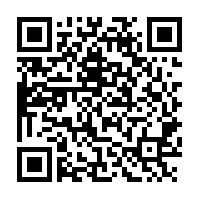 http://www.youtube.com/watch?v=eDbK0cxKKskvideo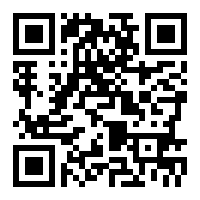 Use chromosome Mutations links to define different types of mutations in your noteshttp://highered.mcgraw-hill.com/sites/9834092339/student_view0/chapter15/changes_in_chromosome_structure.html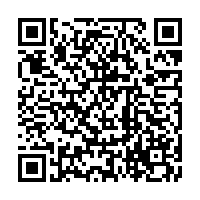 Videohttp://www.youtube.com/watch?v=jfN1Naa3in0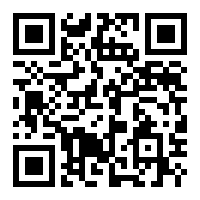 Videohttps://facultystaff.richmond.edu/~lrunyenj/bio554/lectnotes/chapter8.pdfnotes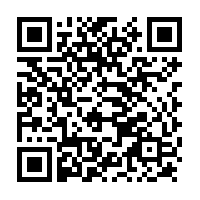 http://www.uic.edu/classes/bms/bms655/lesson10.html   for above and beyond studentsnote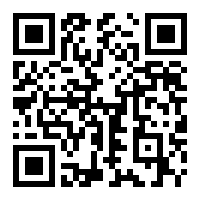 Use transcription links to add information to your noteshttp://www.ndsu.edu/pubweb/~mcclean/plsc731/transcript/transcript1.htmnotes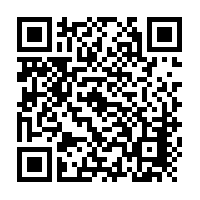 http://www.johnkyrk.com/DNAtranscript.swfvideo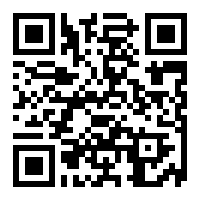 http://bcs.whfreeman.com/thelifewire/content/chp12/1202001.htmlvideo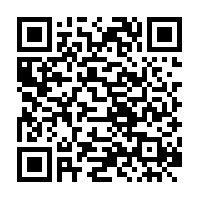 http://www.stolaf.edu/people/giannini/flashanimat/molgenetics/transcription.swf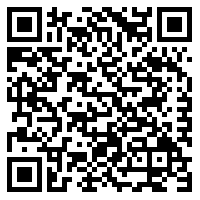 VideoUse translation links to augment yournoteshttp://biology.unm.edu/ccouncil/Biology_124/Summaries/T&T.htmlnotes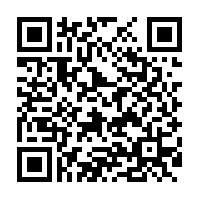 http://highered.mcgraw-hill.com/sites/9834092339/student_view0/chapter15/how_translation_works.htmlvideo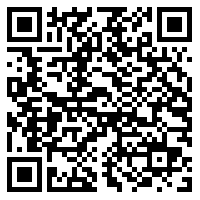 http://www.brightstorm.com/science/biology/molecular-biology/biology-translation/video Use protein synthesis links to gain anunderstanding of the processhttp://www.dartmouth.edu/~cbbc/courses/bio4/bio4-lectures/ProteinSynthesis.htmlnotes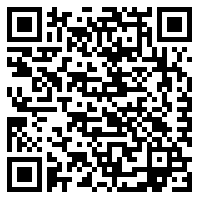 http://www.pbs.org/wgbh/aso/tryit/dna/protein.html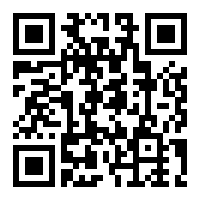 Tutorialhttp://learn.genetics.utah.edu/content/molecules/go to transcribe and translate a gene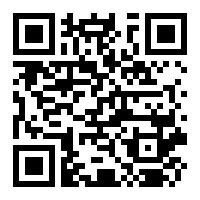 